Form 1: ProposalCheck the research field or area below that is the closest match for the proposed research project.□Global-scale Environmental Issues　□Carbon Neutrality 
□Bioresources                    □Disaster Prevention and MitigationPlease be sure to choose the correct research area when submitting the research proposal via e-Rad.　Is this application for a Top-Down SATREPS project?□Yes　□No(To undergo screening as a Top-Down SATREPS project, the check box in the ODA application submitted by the research institution in the partner country must also be checked. Please refer to Section 2.8 (How to apply))(Continued from previous page)Implementation Structure Concept Diagram Form 2: Research Theme Concept1. Background to research(1) Background to research theme that contributes to resolving global issue(s)  Specify the global issue (unresolved science and technology issue, and the socioeconomic disadvantages and international trends attributable to it) addressed by this research initiative. Also specify the role of the research initiative in contributing to the resolution of the issue, including the following perspectives.- Significance of contribution to resolving the global issue- Science and technology/academic creativity and novelty(2) Partner country needs  Specify how the research initiative can contribute to meeting the needs of the partner country, including a description of current status and issues associated with the partner country’s socioeconomic and science and technology background. Give a description of the structure and capacity etc. of the counterpart institution, and a description of the need for assistance and effectiveness of assistance. If Ministry of Foreign Affairs (MOFA) has published a Country Assistance Policy or Rolling Plan* for the partner country, describe how the research initiative is related to that policy or plan, taking into account consistency with the partner country’s development strategy. If the project is also likely to make a contribution outside the partner country, describe that too.*For details see the MOFA website, including the following pages:Country Assistance Policies:https://www.mofa.go.jp/mofaj/gaiko/oda/region/index.html (Japanese)https://www.mofa.go.jp/policy/oda/assistance/index2.html (English)ODA policies (Rolling Plans):https://www.mofa.go.jp/mofaj/gaiko/oda/seisaku/kuni_enjyo.html (Japanese)https://www.mofa.go.jp/policy/oda/policy.html (English)2. Target Outcomes SheetCreate a Target Outcomes Sheet for the proposed research project.An explanation (in Japanese) of how to create a Target Outcomes Sheet can be downloaded from the following website, including a template and descriptions of each of the items.https://www.jst.go.jp/global/koubo.html (Japanese)https://www.jst.go.jp/global/english/koubo.html (English)After filling out the template, attach it as part of Form 2 like the example below (for format, use PDF etc.)(Continued on next page)(Continued from previous page)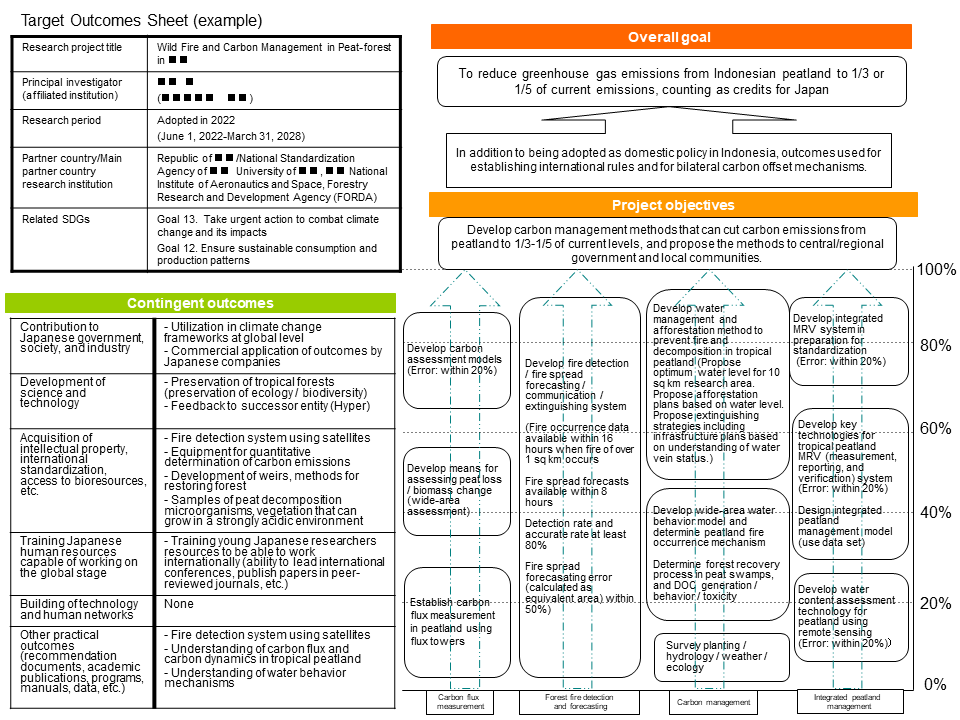 3. Research Objectives- Specify the objectives of the research initiative in concrete terms (“Overall goal” in the Target Outcomes Sheet in Section 2 above; concept for applying anticipated outcomes, including scientific and technical development, creation of new industries, and contributions to society, within 5–10 years of project conclusion).- To the fullest extent possible, address the issue of contributing to the achievement of Japan’s major science and technology policies, such as policies set out in the 6th Science, Technology, and Innovation Basic Plan, etc. - When making a research proposal that involves collaboration between industry, academics, and government, specify on Form 8 how the businesses involved envisage the project leading to application of outcomes, etc. Fill out and submit Form 8 together with the other forms.4. Research target outcomes- Specify the target outcomes of the research initiative (“Project objectives” in the Target Outcomes Sheet in Section 2 above; knowledge, technology, materials, systems, recommendations, etc. that the research is attempting to achieve during the research period) and give quantitative specifications (for functions, systems, economy, etc.) that clarify the nature and levels of the target outcomes.- The items in the description should be consistent with those in the Target Outcomes Sheet.(Continued on next page)(Continued from previous page)5. Plan to practical application and feasibility- Please describe a specific plan for the utilization of outcomes from the study for the benefit of society (including content, timing, framework, method, and realization of objectives). In this description, please clearly differentiate between the plan for the utilization of research outcomes for the benefit of society (entity/system instigating utilization of research outcomes for the benefit of society, activities by the partner country, and vision for expansion to other regions or markets) and plans for activities to be conducted during the research period in preparation for utilization of research outcomes for the benefit of society.- Please also describe any participation by a private-sector company, public agency in the partner country, or other organization that may be able to act as the entity responsible for utilization of research outcomes for the benefit of society.- Please also include descriptions of the conditions required to connect the results of the study with its implementation, issues with implementation, and related matters.6. Research plans and implementation of plans (Technical cooperation project activity plan)(1) Overall research activities and research plans - Use the form below to indicate a basic schedule for achieving the research outcome targets set out in Section 4 (“Research target outcomes”), indicating research items and milestones (timing and judgment criteria for assessing the level of achievement of the research partway through the research period). - Please describe the planned activities in detail in the text in such a way that they correspond with the table.- Include plans (objectives and activities) for the application of outcomes and capacity development (developing organizational and individual capacities at Japanese and counterpart institutes; building external links, etc.)- Describe currently expected issues, together with solutions proposed for such issues, in attaining the research objectives set out in Section 3 (“Research objectives”). *The provisional selection period is used to prepare for the commencement of research. Full-scale research activities are to begin once the project officially starts. Please see section 3.1(Interim period)  of the Public Invitation Guideline for details of activities to be carried out during the interim period.(2) Collaboration and division of functions etc. with counterpart institution for each research item* Rotating the table sidewise and reducing the space between lines is allowed with the following table. However, please use a font size of at least 10.5 points.Note 1. - Give the plan for visits required by Japan-side researchers, in terms of the number of days per visit and the number of visits.- Give the plan for visits by the principal investigator for the purpose of overseeing the project.(Give information in this format: Year 1: __ days x _ visits, Year 2: __ days x _ visits, …)- Give details of researchers who can follow the principal investigator and be stationed in the partner country full-time or close to full-time.(Give information in this format: Name/affiliation/position/age/specialty, stationed for ___ days per year. If there are multiple researchers in this category, give the same information for each researcher. If there are none, write "N/A.) Note 2. - To the extent possible give plans for inviting people from the partner country to Japan (length of visit, number of people, etc.)- In particular, describe any plans for long-term visits as government-sponsored foreign students, JICA long-term trainees, or using similar schemes.(Continued on next page)　(Continued from the previous page)Note 3. - List the main items of machinery and equipment provided to the partner country, including their main specifications (differentiate between general purpose machinery and equipment and machinery and equipment requiring customization/special order), estimated price, country of purchase (differentiate between local purchases and purchases in Japan). Machinery and equipment maintenance (consumables, spare parts, inspection, adjustment, repair, etc.) and running costs (electricity/gas/water, raw materials, operator labor costs, etc.) should in principle be covered by the partner country.(3) Partner country capacity development plan- Describe policy and plans for capacity development at organizational, individual, and external link levels, including construction of links between the counterpart institution’s research implementation structure and administrative entities and the private sector, and training and capacity development of researchers.7. Basis for research and state of preparations (1) Current basis for research(1-a) Research and research outcomes to date- Give an outline and results etc. for domestic and international research outcomes, and of research by the research proposer in person (and if necessary, research participants), that will form the basis for the research initiative.(1-b) List of academic papers and books (author, title, journal, volume/page/year of publication)- Give details of recent books and papers published in academic journals etc. by researchers included in the implementation structure, focusing on important publications that are relevant to the proposal. Select up to 10 publications for the project as a whole, and list them in date order, with the most recent first.(1-c) List of associated patents (application No./inventor/title/applicant/date of application)- Give details of patents applied for recently by research participants, selecting important applications that are relevant to the proposal. Select up to 10 patents for the project as a whole.(2) State of preparation in conjunction with counterpart institution- Describe the construction of infrastructure at the counterpart institution, the basis of research by the counterpart institution that was the reason for choice of institution, the state of coordination with partner country’s government agencies, etc., and the state of preparation for international joint research. If an agreement has already been signed with the counterpart institution, give details of the agreement and current contact and interaction with the institution.(3) Ethical considerations- State any requirement for inspection of compliance with ethical standards of the country where the research is implemented (partner country or Japan), and the status of any such inspection.(4) Consideration of the handling of genetic resources and state of preparation -When obtaining or using genetic resources (including related traditional knowledge) from another country, including the partner country, in the process of a project, please describe specific measures deemed necessary for promoting R&D in light of international rules, domestic and international legislation, and other regulations*, as well as the status of compliance by partner company research institutions or related government ministries, and other bodies.*The Convention on Biological Diversity, the Nagoya Protocol, the International Treaty on Plant Genetic Resources for Food and Agriculture (ITPGR), and related legislation and other regulations of the country providing the genetic resources and the country where they are used all apply. Please see page 82 and the webpage https://www.jst.go.jp/global/iden.html for details.(Continued from previous page)(5) Status of consideration of handling of intellectual property and similar-Please describe the status of meetings with the partner country research institution concerning matters including the ascription of the results of the study and their implementation.  Note: Please be careful about intellectual property management with the goal of reliably securing the results of the study.(6) Improvements from past proposals (write only where applicable)- If you have submitted a similar proposal in the past, describe the improvements that have been made in your current proposal.Form 3: Japanese Institution Implementation Structure *1 For the Researcher ID No., give the ID No. registered with e-Rad. Each lead joint researcher intending to conclude a Contract Research Agreement with JST must acquire a Researcher ID No. in advance of the Contract Research Agreement.*2 This is based on the Council for Science and Technology Policy’s definition of ‘effort’, which is “the percentage of working hours required for conducting the relevant research when the researcher’s total annual working hours are 100%”. Note that “total working hours” does not refer only to the number of hours spent in research activities but to the substantive total working hours, including educational and medical activities.*3 If the appointment of a researcher has not been finalized at the application stage, “Researcher A” etc. can be used instead of the researcher’s name. In such cases, the Researcher ID No., affiliated institution, and current position etc. can be left blank for that researcher, but other items (age, effort, research responsibility in project) should be completed as conditions envisaged for the post.Give the following details for the Japan-side principal investigator.Principal investigator Form 4: Grants Received Through Other ProgramsPrincipal investigator (research proposer):  Name   ______ ______  1) Write this proposal on the top, then give details of grants etc. currently received, or already finalized, listing the grants in order of size of research expenses (entire term) with the largest first. Then give details of grants etc. already applied for or scheduled to be applied for (mark the project as “Under application” etc. under Status.)2) Under Research expenses, give the amount received by the researcher in person (including in-direct expenses).3) Under Role, specify the researcher’s role (principal researcher or co-researcher etc.) in each project. 4) Under Effort, give a figure based on the Council for Science and Technology Policy’s definition of ‘effort’, which is “the percentage of working hours required for conducting the relevant research when the researcher’s total annual working hours are 100%”. Note that “total working hours” does not refer only to the number of hours spent in research activities but to the substantive total working hours, including educational and medical activities. Give the figure envisaged after the project is selected for the SATREPS program.5) Please give the affiliated institution and role if these are different from those at the time of applying to this program.* If false information is provided here, the application may be rejected, or have the selection decision reversed or the project budget reduced.Lead joint researcher:  Name   ______ ______  Form 5: Counterpart Institution Implementation Structure1. Principal investigator of principal research institution in partner country (provide this information for each of the partner countries)2. Main researcher of collaborating institution in partner country (provide this information for each of the collaborating institutions)Form 6: Research Expense Plan1. JST contract research expenses plan for whole research group  *1 Expenses for the provisional selection period up to the point where the R/D and CRA are signed are limited to a maximum of 6.5 million yen (including indirect expenses). Please see p. 42 of the Public Invitation Guideline for details of activities to be carried out during the interim period. Expenses for each of the Years 1-5 should be about 35 million yen (including indirect expenses). Expenses for each fiscal year may be slightly adjusted according to the research plan, provided, however, that the total expenses, including expenses for the provisional selection period, must not exceed 175 million yen for a 5-year project, 140 million yen for a 4-year project, or 105 million yen for a 3-year project (including indirect expenses). Actual contract research expenses will be determined after selection, by means of screening and approval by a senior scientist of the research plan submitted by the principal investigator.*2 In principle, indirect expenses equivalent to 30% of direct expenses may be included in the contract research expenses. When including indirect expenses, calculate as Indirect expenses = Direct expenses x 0.3.*  The maximum personnel costs for the principal investigator (PI) that can be disbursed from direct costs is the yearly salary of the person responsible for the study multiplied by the effort allocated to this project. During interim periods, the maximum amount that can be disbursed is 10% of the direct costs of the fiscal year concerned. For details of this system, see page 44 of the Public Invitation Guidelines.*  There is no upper limit for the disbursement from direct costs of costs entailed in covering tasks other than those of research (buyout costs). During interim periods, however, the upper limit for disbursement is 20% of the direct costs of the fiscal year concerned. For details of this system, see page 44 of the Public Invitation Guidelines.*  Employment risks: When making employment decisions during the provisional selection period, be aware of the risk that the R/D may not be signed, and the project may not go ahead. Ensure that any employees appointed during that period are also aware of the risk.*  Give expenses as amounts including Japanese consumption tax. 2. JST contract research expenses plan by group●Principal investigator’s institutionPrincipal investigator name (Affiliation/position):  ______ ______ (__ University __ Research Dept.)●Joint research institution Name of lead joint researcher (Affiliation/position):  ______ ______ (__ University __ Research Dept.)  * During the provisional selection period, only the principal investigator’s group is counted. During the interim period, the JST will conclude a Contract Research Agreement with the principal investigator's institution alone. Please see page 42 for details of activities to be conducted during the interim period.Note: Please add tables according to the number of joint research institutions scheduled to conclude Contract Research Agreements with the JST after the first year. If a single research institution will conclude multiple Contract Research Agreements with the JST, please create tables according to the number of contracts.3. Research cost plan to be actioned by the partner country research institution (anticipated)- Describe in as much detail as possible the financial situation of the partner country after consulting with the research institution in the partner country.- When conducting joint research with multiple countries, add extra rows to the table for the additional information.- ODA cannot cover all the costs for the developing country side. In order to encourage self-reliant and sustainable economic growth, the developing country is expected to bear a portion of the costs. Consequently, costs such as the partner country side’s labor costs, office rental in the partner country, consumables and the costs of operating and maintaining provided machinery and equipment in the partner country, and travel by partner country researchers within the partner country are in principle borne by the partner country side. This point applies equally to the SATREPS program, so the whole of the amount required above will not be provided as ODA. JICA’s D/D study includes discussion of an appropriate level of costs to be borne by the partner country side, including costs for securing research locations in the partner country, and personnel costs for the partner country side researchers. Please understand that the budget for ODA project expenses (=Costs which cannot be covered by the partner country and will be submitted to JICA for funding application.) will only be fixed after the D/D study.Form 7: Written Approval from Institution Director                                                 Date: _____________________Written ApprovalTo: Japan Science and Technology AgencyJapan International Cooperation AgencyI hereby declare that if the underwritten research project proposed for the SATREPS (Science and Technology Research Partnership for Sustainable Development) program is selected, this institution will carry out the international joint research as set out below.  (Principal investigator’s institution)Director (name, title): _____________________                  _____________________Institution: _______     _________________                             (Official Seal*):                           *may be omittedResearch projectResearch project title: ________________________Principal investigator: ________________________Support to be provided- Support for the exchange of documents agreeing to the implementation of international joint research with the counterpart institution- Commitment to sign and comply with the Agreement (Agreement Regarding the Implementation of Technical Cooperation Under the Framework of SATREPS) and execute the Project Contract with JICA, and to administer expenses- Compliance with the responsibilities of the principal investigator's institution in the case of a joint research framework being constructed- Compliance with all laws and regulations related to international joint research, such as those governing security export control and use of genetic resources- Provision of systems for clarifying responsibility and safety management in relation to the international dispatch of students and graduate students as part of efforts to train young researchers- Support for other procedures, etc., required in order to conduct international joint research- Establishment of a research framework which enables the principal investigator to be engaged in the proposed international joint research project from beginning to end. (Also respond to the question etc. below)Form 8: Plans by Private-Sector Corporations, etc.(If no private-sector company will take part as a joint research institution on the Japanese side, please leave out this form.)                                                 Date: _____________________Corporate initiatives concerning application of outcomesTo:Japan Science and Technology AgencyJapan International Cooperation Agency I hereby declare that if the underwritten research project proposed for the SATREPS (Science and Technology Research Partnership for Sustainable Development) program is selected, =Name of the company= will　cooperate with the principal investigator and other related parties to implement the following initiatives in accordance with the research plan formulated by the principal investigator.Company official of participating business (having responsibility concerning the content of this document):Signature: ____________________Name: _____________________Company: ________________________Position/title: ________________________(Official Seal*):    *may be omitted     Research projectResearch project title: ________________________Principal investigator: ________________________In the case that the company in question will participate in research and development, complete I; in the that the company in question will participate in practical application, complete II; in the case that the company in question will participate in both of the above phases, complete both I and II. Please provide as many details as possible.I. Overview of Research and Development 	(1) Method (Including specific timetable and funding plan)	(2) Benefits of cooperation	(3) Development risks	(4) Post-research utilization of developed technology, etc.II. Practical Application	(1) Method (Including specific timetable and funding plan)	(2) Impact on other countries, including the partner country and Japan	(3) Risks pertaining to commercialization/practical application, etc.Form 9: Proposal Coordination StatusStatus of coordination with joint researchers in JapanStatus of coordination with affiliated institutionStatus of coordination with principal investigator’s other workManagement of conflicts of interest by the principal researcherStatus of coordination with overseas diplomatic missionsSecurity measuresCounterpart institution implementation structure, etc.Provision of machinery and equipmentDevelopment or improvement of facilitiesApplication of outcomesOther Japanese projects in the same fieldProjects backed by other donors in the same fieldContribution to SDGs- The information given in Form 1 will be published if the project is selected. The completed form should fit on no more than 2-3 sheets of A4 paper.- Items (a)-(j) need to be directly entered into e-Rad.- If the proposal includes the participation of multiple collaborating institutions in Japan and/or counterpart institutions, the names and roles of all the institutions involved must be included in the Implementation Structure Concept Diagram on the next page.(a) Title of proposed research project   (Japanese)Do not include a subtitle in the proposed research project’s title.(English)Include the word “Project” in the English title of the research project, and do not use the expression “in [name of partner country].” Make sure to use the same title as the counterpart’s ODA technical cooperation project application, starting with “The Project for…”.(b) Research period____ yearsGive the period of joint research agreed with the counterpart institution. It does not include the time leading up to the signing of the R/D (about six months).(c) Total research expenses(Japan: JST contract research expenses)Give in thousand yen units (round to the nearest 1,000).Total ____,000 yen (including indirect expenses)(ODA project expenses)Total ____,000 yen (no indirect expenses)(d) Principal investigator’s name and titleGive the principal investigator’s name and title.(e) Principal investigator’s affiliationGive full title of affiliated institution for principal investigator, including the name of institute, department/laboratory.(f) Collaborating institutions in JapanGive full titles of affiliated institutions for all researchers, including the name of institute, department/laboratory.(g) Counterpart countryGive the name of the country in either Japanese or English.(If there is more than one partner country, list all countries with which an actual R/D will be signed.)(h) Counterpart institution(s)Give names of institutions in both Japanese and English. The Japanese rendering may be omitted if none exists (when completing the form in English). If there are multiple counterpart institutions, list the principal institution before the collaborating institutions.(i) Project objective(Approx. 120 words)* If responding in English, add a translation into Japanese (Max. 250 Japanese characters).(j) Outline of project(Approx. 120 words)* If responding in English, add a translation into Japanese (Max. 250 Japanese characters).Provide a diagram of the implementation structure for the research theme.Make sure to clearly show the division of roles between the Japanese institution and the counterpart institution, together with the structure of links between institutions. The following diagram is just one example, and external supporting institutions need not necessarily be included.[external supporting institutions]Note: Please use the following symbols to indicate categories in the research framework on the Japanese side. Principal investigator's institution: ◎ Participating institution that has entered into a contract research agreement with the JST (joint research institution): ○ Participating institution that has not entered into a contract research agreement with the JST: No symbolNote: Please list all the institutions participating in the study on the Japanese side in Form 3.Note: Please submit Form 8 for all the corporations among the institutions participating in the study on the Japanese side. However, for corporations acting as external support institutions this submission is voluntary.- Include figures or tables if necessary. Black-and-white copies are used for assessment, so make sure that any figures or tables are comprehensible without color. Print out in black and white and confirm that the text in the image is clearly legible before submitting.- Form 2 must not exceed 12 A4 pages. Please use a font size of at least 10.5 points. To ensure impartiality, forms exceeding 12 pages will be considered non-compliant, and excluded from assessment. Using small print or small figures/tables, reducing the space between lines to fit within the 12-page limit, or using reduced-size (2-in-1) copies to fit two pages of information onto one page is not acceptable.Research item/activityProvisional Year*Year 1Year 2Year 3Year 4Year 51.Research item 1    (Outcome 1)1-1 Research activity 1-1   (Activity 1-1)1-2 Research activity 1-2   (Activity 1-2)2. Research item 2   (Outcome 2)2-1 Research activity 2-1   (Activity 2-1)2-2 Research activity 2-2   (Activity 2-2)3. Research item 3   (Outcome 3)3-1 Research activity 3-1   (Activity 3-1)3-2 Research activity 3-2   (Activity 3-2)3-3 Research activity 3-3   (Activity 3-3)Research item/activityDetails of research to be conducted jointlyRoles of Japan-side institutions (Leader’s name)Roles of partner country institutions (Leader’s name)Plan for travel to partner country by Japan-side researchers *1Plan for inviting researchers from partner country to Japan *2Machinery and equipment provided to partner country *31.Research item 1Research for ○○（AA bb）　Survey for ××（CC dd）　1-1 Research activity 1-1Research for ○○（AA bb）　Survey for ××（CC dd）　1-2 Research activity 1-2Research for ○○（AA bb）　Survey for ××（CC dd）　2.Research item 22-1 Research activity 2-12-2 Research activity 2-23. Research item33-1 Research activity 3-13-2 Research activity 3-23-3 Research activity 3-3・List the researchers expected to participate in the Japan-side research team, giving name, researcher ID No., affiliation, position, specialty, male/female, age, effort, and a brief outline of research responsibility.・Japan-side participants must be (1) affiliated with a research institute in Japan, and (2) not included in the list of members of the partner country’s institution.・For the “Type” column, enter the appropriate classification symbol(s) as shown below:   Principal investigator・・・◎   Lead joint researcher*・・・〇*The lead joint researcher is a single principal investigator from the joint research institution that has concluded a contract research agreement with JST.・The principal investigator and the lead joint researcher in this list must be consistent with the principal investigator (principal investigator’s institution) and the lead joint researcher (joint research institutions) on Forms 4 and 6.Name(Researcher ID No.*1)TypeAffiliated institution, departments, positionspecialty, male/femaleAge as of April 1, 2022Effort*2 (%)Research responsibility in projectExperience of working on SATREPS project  (specify project)_____(XXXXXXXX)◎____ University____ Faculty____ DepartmentProfessorforestry science, male__%Overall management of the research, __________(XXXXXXXX)〇____ UniversityAssociate Professoraquatic bioscience,female__%__________(XXXXXXXX)__Research Center Research fellow__%_____Researcher A(XXXXXXXX*3)____ University____ Faculty____ DepartmentPost-doc*3__%_____NameResearcher ID No.(e-Rad Researcher ID No.)(e-Rad Researcher ID No.)(e-Rad Researcher ID No.)(e-Rad Researcher ID No.)Date of birth19__ (year) __ (month) __ (day), (Age:      years as of April 1, 2022)19__ (year) __ (month) __ (day), (Age:      years as of April 1, 2022)19__ (year) __ (month) __ (day), (Age:      years as of April 1, 2022)19__ (year) __ (month) __ (day), (Age:      years as of April 1, 2022)Affiliated institutionAffiliated institution code(e-Rad code for affiliated institution)(e-Rad code for affiliated institution)(e-Rad code for affiliated institution)(e-Rad code for affiliated institution)Department/TitleAcademic background
(University onwards)(Example)
20__: Graduated from ___ University Faculty of ___
20__: Completed Masters course in ____, ___ University ___ Graduate School
(Advisor: ____Professor)
20__: Completed Doctoral course in ____, ___ University ___ Graduate School
(Advisor: ____Professor)(Example)
20__: Graduated from ___ University Faculty of ___
20__: Completed Masters course in ____, ___ University ___ Graduate School
(Advisor: ____Professor)
20__: Completed Doctoral course in ____, ___ University ___ Graduate School
(Advisor: ____Professor)(Example)
20__: Graduated from ___ University Faculty of ___
20__: Completed Masters course in ____, ___ University ___ Graduate School
(Advisor: ____Professor)
20__: Completed Doctoral course in ____, ___ University ___ Graduate School
(Advisor: ____Professor)(Example)
20__: Graduated from ___ University Faculty of ___
20__: Completed Masters course in ____, ___ University ___ Graduate School
(Advisor: ____Professor)
20__: Completed Doctoral course in ____, ___ University ___ Graduate School
(Advisor: ____Professor)Research background
(Main professional appointments and research) (Example)
19__-20__: Research Associate, __ University, Faculty of __ 
Researched ______ under Professor __
Since 20__: Researcher at ___ Research Center
Conducting research into __ under Dr. __(Example)
19__-20__: Research Associate, __ University, Faculty of __ 
Researched ______ under Professor __
Since 20__: Researcher at ___ Research Center
Conducting research into __ under Dr. __(Example)
19__-20__: Research Associate, __ University, Faculty of __ 
Researched ______ under Professor __
Since 20__: Researcher at ___ Research Center
Conducting research into __ under Dr. __(Example)
19__-20__: Research Associate, __ University, Faculty of __ 
Researched ______ under Professor __
Since 20__: Researcher at ___ Research Center
Conducting research into __ under Dr. __Age at which retirement from current position is scheduled_____ years of age_____ years of age_____ years of age_____ years of ageContact Information ofthe Principal investigatorPostcode:Postcode:Postcode:Postcode:Contact Information ofthe Principal investigatorAddress:Address:Address:Address:Contact Information ofthe Principal investigatorTEL:TEL:FAX:FAX:Contact Information ofthe Principal investigatorE-mail:E-mail:E-mail:E-mail:Principal investigator’s institution administrative contactContactPrincipal investigator’s institution administrative contactPosition/titlePrincipal investigator’s institution administrative contactInstitution/
affiliated dept.Principal investigator’s institution administrative contactAdministrative contact informationPostcode:Postcode:Postcode:Principal investigator’s institution administrative contactAdministrative contact informationAddress:Address:Address:Principal investigator’s institution administrative contactAdministrative contact informationTEL:TEL:FAX:Principal investigator’s institution administrative contactAdministrative contact informationE-mail:E-mail:E-mail:Please fill in the details of any grants under national competitive funding systems or other research grant schemes, etc. (including private-sector foundations/overseas institutions*) that the principal investigator and lead joint researchers are currently receiving, are currently applying for, or are intending to apply for. For each funding program, include details of the research project title, amount of research expenses, research period, roles, effort, and differences from/relationship to the proposed research project. [See Section 5.2 (Measures against unreasonable duplication and excessive concentration), and the Q&A.]*The Integrated Innovation Strategy 2020 stipulates that “Information disclosure on the status of acceptance of overseas funding is a condition at the time of application for research funding.” In light of this, from the FY2021 Invitation for Applications, research funding from overseas must also be described in the form concerning grants, etc. from funding programs. Please list all types of research funding from both within Japan and overseas in addition to competitive funding, including other sources such as grants from private-sector foundations and contract research fees or joint research fees from corporations.Funding program1)Research project title(1) Research expenses2) (entire term)(2)   "    (FY2023)(3)   "    (FY2022)(thousand yen)Research period and status (In progress / Under application)Role3)(Principal/
Co-researcher)Effort4)(Proportion of time allocated) %Affiliated institution and position at the time of implementation/application5)Differences from/relation to proposed research projectSATREPS (This proposal)_____(1) 150,000 (thousand yen)(2) 30,000 (thousand yen)(3) 5,000 (thousand yen)2022-2027(Under application)Principal30%Affiliation and position described in Form 3Grants-in-Aid for Scientific Research (S) (Kakenhi Kiban Kenkyu (S) )_____(1) 100,000 (thousand yen)(2) 20,000 (thousand yen)(3) 20,000 (thousand yen)2017-2022(In progress)Principal 30%Affiliation and position described in Form 3_____________________SATREPS_____(1) 100,000 (thousand yen)(2) 25,000 (thousand yen)(3) 20,000 (thousand yen)2018-2022(In progress)Co-researcher10%Affiliation and position described in Form 3______________________________Funds for Integrated Promotion of Social System Reform and Research and Development_____(1) 32,000 (thousand yen)(2) 8,000 (thousand yen)(3) 8,000 (thousand yen)2021-2025(Under application)Co-researcher 5%__ University, Faculty of ______________________Funding program1)Research project title(1) Research expenses3) (entire term)(2)   "    (FY2023)(3)   "    (FY2022)(thousand yen)Research period and status (In progress / Under application)Role2)(Principal/Co-researcher)Effort4)(Proportion of time allocated) %Affiliated institution and position at the time of implementation/application5)Differences from/relation to proposed research projectSATREPS (This proposal)_____(1) 40,000 (thousand yen)(2) 5,000 (thousand yen)(3) 0 (thousand yen)2022-2027(Under application)Co-researcher10%Affiliation and position described in Form 3SATREPS_____(1) 80,000 (thousand yen)(2) 30,000 (thousand yen)(3) 30,000 (thousand yen)2018-2023(In progress)Co-researcher15%Affiliation and position described in Form 3_____________________Grants-in-Aid for Scientific Research (S) (Kakenhi Kiban Kenkyu (S) )_____(1) 70,000 (thousand yen)(2) 25,000 (thousand yen)(3) 20,000 (thousand yen)2019-2023(In progress)Principal 10%__ University, Faculty of ________________________________Funds for Integrated Promotion of Social System Reform and Research and Development_____(1) 32,000 (thousand yen)(2) 8,000 (thousand yen)(3) 8,000 (thousand yen)2021-2024(Under application)Co-researcher 5%Affiliation and position described in Form 3____________________- To the extent possible, give the joint research partner country, counterpart institution, research location, partner country principal investigator’s name, title, profile, research activities and role in joint research, etc.- To the extent possible, describe collaborative relationships and previous contacts with counterpart institutions, including particulars for which the counterpart institution is considering making an application for technical cooperation. - The outline for each counterpart institution is generally about one page of A4 paper, but as it is important to give all the necessary information, no specific restriction is placed on size.- If conducting joint research with multiple research institutions in one partner country, it is necessary to specify the research institution that will be the main joint research entity in the partner country. For that reason, the main research institution in the partner country should be listed as the principal institution, and the other research institutions in the partner country should be listed as collaborating institutions. Normally, only information concerning a single researcher should be given for each counterpart institution.- If conducting joint research with multiple partner countries, the information for the principal institution (and collaborating institutions) should be given for each country.- If organization charts etc. for the counterpart institutions are available, include them in the text.Name(Give in alphabetic characters)(Give in alphabetic characters)NationalityAffiliated institutionJapanese name: (omit if Japanese name does not exist)Japanese name: (omit if Japanese name does not exist)Japanese name: (omit if Japanese name does not exist)Japanese name: (omit if Japanese name does not exist)Affiliated institutionEnglish name: (English name is essential)English name: (English name is essential)English name: (English name is essential)English name: (English name is essential)Affiliated institutionCountryPosition/titleBackgroundHighest level of education attended20__ (year): Graduated from __ University Faculty of ___20__ (year): Graduated from __ University Faculty of ___20__ (year): Graduated from __ University Faculty of ___BackgroundHighest degree earned    20__ (year): PhD (__), __ University    20__ (year): PhD (__), __ University    20__ (year): PhD (__), __ UniversityBackgroundMain professional appointments and research, etc.Example:   19__-20__: Research Associate,  ___University, Faculty of _     Research into _____   20__-20__: Researcher, ___ University, Faculty of ___      Pursued research into _____Example:   19__-20__: Research Associate,  ___University, Faculty of _     Research into _____   20__-20__: Researcher, ___ University, Faculty of ___      Pursued research into _____Example:   19__-20__: Research Associate,  ___University, Faculty of _     Research into _____   20__-20__: Researcher, ___ University, Faculty of ___      Pursued research into _____Role in joint research- Describe the researcher’s specific role in the joint research.- Describe the researcher’s specific role in the joint research.- Describe the researcher’s specific role in the joint research.- Describe the researcher’s specific role in the joint research.Reason for selecting the principal investigator at the counterpart institution and previous contacts- Describe the reason for selecting the principal investigator at the counterpart institution, previous joint research projects and other collaborations with the principal investigator on the Japanese side, and the current status of contact.- Describe the reason for selecting the principal investigator at the counterpart institution, previous joint research projects and other collaborations with the principal investigator on the Japanese side, and the current status of contact.- Describe the reason for selecting the principal investigator at the counterpart institution, previous joint research projects and other collaborations with the principal investigator on the Japanese side, and the current status of contact.- Describe the reason for selecting the principal investigator at the counterpart institution, previous joint research projects and other collaborations with the principal investigator on the Japanese side, and the current status of contact.(For reference:) Other participating researcher(s) at same institution- For each researcher, give name, position/title, and role.- For each researcher, give name, position/title, and role.- For each researcher, give name, position/title, and role.- For each researcher, give name, position/title, and role.(For reference:) Request for ODA technical cooperation submitted by counterpart institution- Describe as far as possible the particulars of the request for ODA technical cooperation to be submitted by the counterpart institution. When implementing joint research with a number of countries, describe as far as possible the particulars of the requests for ODA technical cooperation to be submitted by the counterpart institution in each country.- Describe as far as possible the particulars of the request for ODA technical cooperation to be submitted by the counterpart institution. When implementing joint research with a number of countries, describe as far as possible the particulars of the requests for ODA technical cooperation to be submitted by the counterpart institution in each country.- Describe as far as possible the particulars of the request for ODA technical cooperation to be submitted by the counterpart institution. When implementing joint research with a number of countries, describe as far as possible the particulars of the requests for ODA technical cooperation to be submitted by the counterpart institution in each country.- Describe as far as possible the particulars of the request for ODA technical cooperation to be submitted by the counterpart institution. When implementing joint research with a number of countries, describe as far as possible the particulars of the requests for ODA technical cooperation to be submitted by the counterpart institution in each country.Name(Give in alphabetic characters)(Give in alphabetic characters)NationalityAffiliated institutionJapanese name: (omit if Japanese name does not exist)Japanese name: (omit if Japanese name does not exist)Japanese name: (omit if Japanese name does not exist)Japanese name: (omit if Japanese name does not exist)Affiliated institutionEnglish name: (English name is essential)English name: (English name is essential)English name: (English name is essential)English name: (English name is essential)Affiliated institutionCountryPosition/titleBackgroundHighest level of education attended20__ (year): Graduated from __ University Faculty of ____20__ (year): Graduated from __ University Faculty of ____20__ (year): Graduated from __ University Faculty of ____BackgroundHighest degree earned20__ (year): PhD (__), __ University)20__ (year): PhD (__), __ University)20__ (year): PhD (__), __ University)BackgroundMain professional appointments and research, etc.Example:   19__-20__: Research Associate,  ___ University, Faculty of ___      Research into _____   20__-20__: Researcher, ___ University, Faculty of ___      Pursued research into _____Example:   19__-20__: Research Associate,  ___ University, Faculty of ___      Research into _____   20__-20__: Researcher, ___ University, Faculty of ___      Pursued research into _____Example:   19__-20__: Research Associate,  ___ University, Faculty of ___      Research into _____   20__-20__: Researcher, ___ University, Faculty of ___      Pursued research into _____Role in joint research- Describe the researcher’s specific role in the joint research- Describe the researcher’s specific role in the joint research- Describe the researcher’s specific role in the joint research- Describe the researcher’s specific role in the joint researchReason for selection of lead researcher at counterpart institution and previous contacts- Describe the reason for selecting the lead researcher at the counterpart institution, previous joint research projects and other collaborations with the principal investigator on the Japanese side, and the current status of contact.- Describe the reason for selecting the lead researcher at the counterpart institution, previous joint research projects and other collaborations with the principal investigator on the Japanese side, and the current status of contact.- Describe the reason for selecting the lead researcher at the counterpart institution, previous joint research projects and other collaborations with the principal investigator on the Japanese side, and the current status of contact.- Describe the reason for selecting the lead researcher at the counterpart institution, previous joint research projects and other collaborations with the principal investigator on the Japanese side, and the current status of contact.(For reference:) Other participating researcher(s) at same institution- For each researcher, give name, position/title, and role- For each researcher, give name, position/title, and role- For each researcher, give name, position/title, and role- For each researcher, give name, position/title, and role- Submit the plan (budget) for contract research expenses from JST, listing expenses by category.- The start of the research period varies according to when the R/D is signed (as described on page 30 of the Invitation for Research Proposals). Consequently, the specific FY is not required for this form (Example FY is written only for a guide).- The uses for which JST contract research expenses can be disbursed are explained on chapters 2.5 and 3.4.- If separate research groups are to be formed in Japan, also provide the research expenses plan for each research group.- When a project is selected, the actual budget available for research may not match the amount given in this research expenses plan. This is regarded as the plan at the application stage. After selection, the plan will be adjusted, including support for the counterpart institution, etc.Provisional selection period*1Year 1(FY2022)Year 2(FY2023)Year 3(FY2024)Year 4(FY2025)Year 5(FY2026)Total(thousand yen)EquipmentMaterials/ConsumablesTravelPersonnel and servicesOtherSubtotal: Direct expenses(thousand yen)Indirect expenses*2(thousand yen)Total(thousand yen)Provisional selection periodYear 1(FY2022)Year 2(FY2023)Year 3(FY2024)Year 4(FY2025)Year 5(FY2026)Total(thousand yen)EquipmentMaterials/ConsumablesTravelPersonnel and servicesOtherSubtotal: Direct expenses(thousand yen)Indirect expenses(thousand yen)Total(thousand yen)Provisional selection periodYear 1(FY2022)Year 2(FY2023)Year 3(FY2024)Year 4(FY2025)Year 5(FY2026)Total(thousand yen)EquipmentMaterials/ConsumablesTravelPersonnel and servicesOtherSubtotal: Direct expenses(thousand yen)Indirect expenses(thousand yen)Total(thousand yen)Year 1Year 2Year 3Year 4Year 5Total(Local currency and Yen equivalent)Costs covered by partner country side  (Budget which can be devoted to the research in question by the partner country institution.)EquipmentCosts covered by partner country side  (Budget which can be devoted to the research in question by the partner country institution.)Materials/ConsumablesCosts covered by partner country side  (Budget which can be devoted to the research in question by the partner country institution.)TravelCosts covered by partner country side  (Budget which can be devoted to the research in question by the partner country institution.)Personnel and servicesCosts covered by partner country side  (Budget which can be devoted to the research in question by the partner country institution.)OtherCosts covered by partner country side  (Budget which can be devoted to the research in question by the partner country institution.)TotalYear 1Year 2Year 3Year 4Year 5TotalODA project expenses (Costs which cannot be covered by the partner country and will be submitted to JICA for funding application.)Local currencyYen equivalent _____,000 yen (Maximum 300million yen in 5 years (without indirect costs))Is the principal investigator expected to reach retirement age (or complete his or her term of employment ) during the duration of the project?If the answer to this question is YES, please describe how your institution will ensure the continuity of the research implementation structure. However, the Principal Investigator may not be replaced.(  YES  /  NO  )If the answer to this question is YES, please describe how your institution will ensure the continuity of the research implementation structure. However, the Principal Investigator may not be replaced.In response to each of the following questions, circle either YES or NO.Note that selection of a project is not conditional on a YES response to all questions. Details of the proposal and the coordination status are considered together when making selection decisions.1Have you confirmed that each joint researcher understands that unlike regular competitive funding schemes, capacity development of the partner country institution through joint research is included in the SATREPS program because the project is linked with ODA?YESNO2Form 2 of the research proposal documents is limited to a maximum of 12 A4 pages. To ensure impartiality, forms exceeding 12 pages will be considered non-compliant. Is your Form 2 within the 12-page limit?YESNO3The SATREPS program involves responsibilities not required for ordinary competitive funding schemes, such as requiring an agreement for the implementation of joint research to be signed with the partner country institution, an Agreement and project contract for the technical cooperation project to be signed with JICA, and the use of appropriate ODA cost accounting. Have you held discussions with the institution you are affiliated with, including discussion of this point, and obtained a Written Approval from Institution Director (Form 7)?YESNO4Because the SATREPS program combines ODA and a competitive funding program, a variety of administrative tasks will arise that are not part of ordinary competitive funding programs. Are you fully aware that this will result in considerable work for not only researchers but also the administrative contact?　YESNO5Under the SATREPS program, the principal investigator is required to provide more management than ordinary competitive funding schemes, and to commit to the necessary effort. In particular, the principal investigator needs to spend time liaising between Japan and the partner country in the period leading up to the signing of the R/D. Based on that point, have you investigated whether you can arrange to devote the necessary effort when the project is selected?YESNO6Do the joint research institutions include any institutions that have a relationship with the principal investigator?Explanation: Please see Section 2.9.3 (2) (Managing COI of the principal investigator) on page 36 concerning institutions that have a relationship with the principal investigator.YESNO7If you answered “Yes” to 6, please give the name of the joint research institution(s) concerned.(                                                                       )8Do the joint research institutions include companies in which the JST is an investor?Explanation: Please see this webpage (https://www.jst.go.jp/entre/result.html#M01) concerning companies in which the JST is an investor. Companies for which this investment has finished are not subject to COI management, and need not be declared.YESNO9If you answered “Yes” to 6, please give the name of the company(s) concerned.(                                                                       )10In applying for the SATREPS program, have you exchanged information sufficiently with overseas diplomatic missions and JICA local offices as part of the process of examining the details of your proposal?YESNO11Are you checking the security situation and travel information for the partner country and domestic locations where research will be conducted? 
Explanation: Projects cannot be implemented in areas where it is judged difficult to ensure the security of people involved in the project. Access the MOFA website (https://www.anzen.mofa.go.jp/) and other sources of information to check foreign travel and security information etc. The Japanese members of the adopted project will engage in research activities in the partner country in compliance with the security measures set forth by JICA.YESNO12Have you reached agreement with the partner country principal research institution concerning the research activities and how the research will actually progress? Does the institute have a sufficient understanding of the SATREPS system? In particular, does the institute understand that ODA assistance will be conducted through the framework of technical cooperation projects, and that it does not constitute a provision of funds to the research institute of the partner country?
Explanation: Lack of sufficient agreement in advance has a substantial influence on subsequent progress. In some cases, a difference of expectations between the parties can make it difficult to proceed with the research.YESNO13Is the counterpart’s principal investigator a principal researcher with the ability to unify the partner country implementation structure, including the various institutions involved in the project? Also, does the research institution have an adequate support structure?
Explanation: Under SATREPS, which is a program for joint research between institutions in Japan and in developing countries, the partner country’s principal investigator, in addition to personally having research abilities, must have the ability to unify the whole of the counterpart’s implementation structure, and must also receive sufficient support from affiliated institutions. This is a key factor in the smooth implementation of the project.YESNO14Is the research staff sufficient (in terms of both abilities and numbers) for conducting joint research?
Explanation: To conduct joint research effectively, it is important that the counterpart institution allocates a sufficient number of capable research staff members. Having an inadequate staff may adversely affect the progress of the project, or may result in the research being over-reliant on the Japan side, making it difficult to promote capacity development at the counterpart institution.YESNO15Has sufficient budget been acquired for the joint research? Does the partner country understand that there are expenses to be borne by the partner country?
Explanation: Under the SATREPS system, as an ODA project, the partner country is required to bear an appropriate amount of expenses to encourage self-reliant development. For this reason, the counterpart side must acquire a budget to cover its expenses. To ensure this, it is important to obtain the understanding of the overseeing agency involved in budgeting. If you do not already have experience of joint research with the partner country, particular attention must be paid to whether a budget has been acquired.YESNO16Has the infrastructure (facilities/machinery and equipment) needed for implementing joint research been put in place at the partner country principal research institution?
Explanation: Provision of the required facilities and space for the joint research is in principle the responsibility of the partner country. Providing the counterpart institution with facilities and machinery and equipment is not one of the aims of the SATREPS project. If there are problems with the current infrastructure, it is necessary to check whether sufficient maintenance will be possible after the project finishes.YESNO17Have you confirmed coordination with and allocation of functions between the counterpart institution’s overseeing agency and the other government agencies involved? Additionally, is the application of outcomes being considered based on the policies and intentions of the partner country’s government agencies and private sector, as well as the partner country’s research institute?
Explanation: The participation of the supervising agency, the other government agencies involved, and the private sector is important for ensuring the acquisition of budget resources for the smooth implementation of the SATREPS project and in ensuring the application of research outcomes. Furthermore, it is necessary to ensure a clear definition of functions in advance. The supervising agency and other agencies are also involved in the SATREPS application procedure handled by the partner country, so, in addition to the details of the joint research proposal, it is important to explain and obtain sufficient understanding of the costs that need to be borne by the partner country.YESNO18Does the principal investigator’s research institution of affiliation possess the systems required to assume responsibility for purchasing, shipping, and installing the machinery and equipment provided, in line with security export control policy? Explanation: As provision of machinery and equipment requires that all processes from purchase, shipping, and installation be conducted in line with laws and regulations by the principal investigator’s research institution of affiliation, please confirm beforehand that the institution in question possesses the necessary systems for handling the export of machinery and equipment.YESNO19Are you taking account of points requiring special attention when the machinery and equipment to be supplied includes specialist machinery and equipment and plant constructed to order?
Explanation: It is envisioned that general procurement of machinery and equipment via JICA will be unable to handle specialist machinery and equipment and plant constructed to order. Consequently it is necessary to check in advance that the Japan-side principal investigator’s institution has the ability to handle the procurement procedures and the necessary construction and maintenance.YESNON/A20Does the plan for provision of machinery and equipment take account of the setup for handling and maintenance of the machinery and equipment after the project finishes?
Explanation: After the SATREPS project finishes, the machinery and equipment provided by Japan are to be used for further research activities, etc., with the partner country becoming responsible for the costs of maintaining the machinery and equipment provided by Japan. Consequently, the introduction of machinery and equipment that exceed the partner country’s maintenance capabilities is considered inappropriate, even if the machinery and equipment are essential for the research. Also, machinery and equipment provided by ODA is provided on the assumption that the machinery and equipment will continue to be used after the project finishes for the lifetime of the machinery and equipment, so the system does not cover machinery and equipment that will not be used on an ongoing basis in the partner country, or will only be used for purposes such as gathering data for research.YESNO21Are you taking account of points requiring special attention when the development or improvement of facilities is included?Explanation: The development or improvement of facilities will require, for example, securing land for building the facilities, legal and contractual procedures pertaining to design and construction, safety management for handling hazardous materials, maintenance and management systems, and securing of funding. Please give adequate consideration to these points with the implementing agency of the counterpart country, and include in the plan only those that are essential for project implementation, can be completed within the project period, and can be maintained and managed without any problems following the termination of the project. The development or improvement of facilities that do not meet these requirements will not be permitted. In addition, if during project implementation it becomes clear that the development or improvement of facilities is unlikely to be completed within the project period, you will need to review your plan for the development or improvement of facilities.　YESNON/A22Has a clear plan been produced for application of outcomes? 
Explanation: One of the major characteristics of SATREPS is that the outcomes of joint research are not only used for research. The outcomes are applied to benefit society. Even from an ODA perspective, it is important to have a practical and realistic plan for application of outcomes, not just a hypothetical plan.YESNO23In order to prepare for application of outcomes, does the implementation structure include the participation of related institutions or entities such as private sector businesses?
Explanation: The SATREPS joint research period lasts a maximum of 5 years. In order to achieve the application of outcomes to a certain extent, it is important to have private sector businesses and other entities that will handle the application of outcomes section of the project actually participate from the idea stage, and prepare for implementation in a planned manner.YESNO24Have you confirmed whether any other Japanese aid projects (JICA projects, etc.) have been implemented or are being implemented in the same field?
Explanation: If the partner country principal research institution for the current project has acted as the counterpart (C/P) for other aid projects in a related field in the past, then from the perspective of making effective use of ODA, consider research plans that build on that past experience as far as possible. If there are related ODA aid projects such as JICA technical cooperation projects currently in progress (or scheduled to be implemented soon), confirm that there is no duplication of content between such projects and the proposed SATREPS project. In particular, if the counterpart institution is the same institution, there is a risk of the new project impacting the implementation structure of the existing project. Take this into account, and if circumstances warrant, consider adjusting the timing or content of the proposal.YESNO25Have you confirmed whether any other aid projects have been implemented or are being implemented in the same field but backed by other donors?
Explanation: Confirm whether there is any duplication, and how the project is scheduled to proceed. In particular, if the counterpart institution is the same institution, make sure to question the donor’s representatives and the counterpart institution sufficiently to confirm the likely extent of the resulting impact if the proposed joint research is implemented.YESNO26Which of the 17 United Nations Sustainable Development Goals (SDGs) does your proposal contribute to the most in your opinion? Please write up to 3 goal numbers in the right column. Write the goal number that contributes the most in the upper row.　(Reference: https://www.mofa.go.jp/mofaj/files/000101402.pdf)26Which of the 17 United Nations Sustainable Development Goals (SDGs) does your proposal contribute to the most in your opinion? Please write up to 3 goal numbers in the right column. Write the goal number that contributes the most in the upper row.　(Reference: https://www.mofa.go.jp/mofaj/files/000101402.pdf)